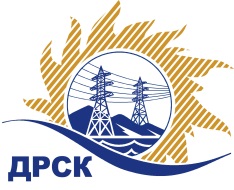 Акционерное Общество«Дальневосточная распределительная сетевая  компания»(АО «ДРСК»)Протокол заседания комиссии по вскрытию конвертов, поступивших на запрос цен № 31705626007г. БлаговещенскСПОСОБ И ПРЕДМЕТ ЗАКУПКИ: Открытый  запрос цен   на право заключения договора на выполнение работ: «Мероприятия по строительству и реконструкции  электрических сетей до 10 кВ для  технологического присоединения потребителей  (в том числе ПИР)  на территории филиала «Приморские ЭС» (г. Фокино)» закупка  2137ПРИСУТСТВОВАЛИ: Три  члена  постоянно действующей Закупочной комиссии АО «ДРСК» 1 уровня   Информация о результатах вскрытия конвертов:В адрес Организатора закупки поступило 2 (две) заявки   на участие в закупке, конверты с которыми были размещены   электронном виде на  сайте Единой электронной торговой площадки (АО «ЕЭТП»), по адресу в сети «Интернет»: https://rushydro.roseltorg.ru Вскрытие конвертов было осуществлено в электронном сейфе Организатора закупки на сайте Единой электронной торговой площадки (АО «ЕЭТП»), по адресу в сети «Интернет»: https://rushydro.roseltorg.ru  автоматически.Дата и время начала процедуры вскрытия конвертов с заявками на участие в закупке: 06:00 (время московское)  30.10.2017  г.  Место проведения процедуры вскрытия конвертов с заявками участников: на сайте  Единая электронная торговая площадка (АО «ЕЭТП»), по адресу в сети «Интернет»: https://rushydro.roseltorg.ru   В конвертах обнаружены заявки следующих участников закупки:Решили: Утвердить протокол заседания закупочной комиссии по вскрытию конвертов, поступивших на открытый  запрос цен.Секретарь Закупочной комиссии 1 уровня АО «ДРСК»	               М.Г. ЕлисееваИсп. Ирдуганова И.Н.397-147irduganova-in@drsk.ru№ 668/УКС-В 30.10.2017 г.№Наименование участникаЗаявка без НДСЗаявка с НДССтавка НДС1ООО  «ЭРЛАНГ» (690091, Российская Федерация, Приморский край, Владивосток, Пологая ул, 68 офис (квартира) 405) ИНН/КПП 2540115779/253601001 
ОГРН 1052504451515726 000.50856 680.5918%2ООО  «РосГСК» (690035, Российская Федерация, Приморский край, Владивосток, Калинина ул, 49-А офис (квартира) 404) ИНН/КПП 2539119183/253701001 
ОГРН 1112539014060729 000.00860 220.0018%